ផែនការបង្រៀនមុខវិជ្ជា 	៖ គណិតទ្យាថ្នាក់ទី	៖ ៩មេរៀនទី ១៨	៖ រយៈពេល 	៖ ៨ ម៉ោងបង្រៀនដោយ៖.................................................................I.  វត្ថុបំណង​ កំណត់ផ្ទៃក្រឡាខាង ផ្ទៃក្រឡាទាំងអស់ មាឌ និងផលធៀបផ្ទៃក្រឡា និងមាឌ នៃរូបធរណីមាឌដូចគ្នាបានត្រឹមត្រូវ។គណនាផ្ទៃក្រឡាខាង ផ្ទៃក្រឡាទាំងអស់ ដោយប្រើប្រាស់រូបមន្តបានត្រឹមត្រូវ។គណនាមាឌនៃសូលីត ដោយប្រើប្រាស់រូបមន្ត អំពីទំនាក់ទំនងរវាងផ្ទៃក្រឡា ខាង និងមាឌបានត្រឹមត្រូវ។គណនាផលធៀប នៃផ្ទៃក្រឡាខាង និងផលធៀបនៃមាឌសូលីតបានត្រឹមត្រូវ។យកចំណេះដឹងដែលទទួលបាន ទៅអនុវត្តនៅក្នុងជីវភាពរស់នៅប្រចាំថ្ងៃបាន ល្អប្រសើរ។II.  សម្ភារៈបង្រៀនរូបពីរ៉ាមីត កោណ ដែលធ្វើអំពីក្រដាស់កាតុង ឬសំបកឡាំង។ រូបពីរ៉ាមីត និង ប្រលេពីប៉ែតកែង ដែលមានបាតជាការេប៉ុនគ្នា និងមានកម្ពស់ស្មើគ្នា (អាចធ្វើពី សំបកឡាំង ឬកញ្ចក់ ឬបន្ទះដែក។ផ្ទាំងរូបភាពពីរ៉ាមីត ការេ ចតុកោណកែង ស្វ៊ែ និងកោណ។បន្ទាត់ក្រិត ចម្រៀកថាស ក្តាឆ្នួន កន្ត្រៃ ក្រដាស់កាតុង ក្រដាស់ផ្ទាំងធំ ស្កុតក្រដាស់ ស្កុតថ្លា អង្ករ ឬគ្រាប់សណ្តែក ឬទឹក។សៀវភៅពុម្ពសិស្ស មុខវិជ្ជាគណិតវិទ្យា ថ្នាក់ទី៧ឯកសារយោងៈ STEPSAM3III.  គំនិតគន្លឹះសិស្សយល់ច្បាស់ពីរូបមន្ត ផ្ទៃក្រឡាខាង ផ្ទៃក្រឡាសរុប មាឌ និងទំនាក់ទំនងរូបមន្ត នីមួយៗនៃសូលីតងាយៗ។សិស្សយល់ច្បាស់ពីទំនាក់ទំនង រវាងផលធៀប និងផលធៀបដំណូចនៃរូបធរណីមាត្រ និងសូលីតងាយៗដែលដូចគ្នា។សិស្សយល់ច្បាស់ពីទំនាក់ទំនង រវាងផលធៀបមាឌ និងផលធៀបដំណូចនៃសូលីតងាយៗ ដែលដូចគ្នា។គ្រូបង្រៀនកែតម្រូវរូបភាព និងខ្លឹមសារក្នុងសៀវភៅសិក្សាគោល ដែលមិនត្រឹមត្រូវ (រូបពី រ៉ាមីតនិយ័ត កោណ...)។គ្រូបង្រៀនត្រូវបំពេញ នូវសម្រាយបញ្ជាក់គណិតវិទ្យា ដើម្បីឱ្យសិស្សអាចអភិវឌ្ឍន៍ ជំនាញនៃការគិតបែបតក្កវិទ្យារបស់ពួកគេ។គ្រូបង្រៀនត្រួតពិនិត្យចំណេះដឹងមូលដ្ឋានរបស់សិស្ស នៅពេលចាប់ផ្តើមផ្នែកនិមួយៗ ដែលសិស្សបានរៀនរួច ដូចជាសូលីតងាយ ផ្ទៃក្រឡា ខ្នាតផ្ទៃ ផលធៀបសមាមាត្រ ដូច ឧទាហរណ៍ខាងក្រោម៖១. រូបមន្តផ្ទៃ	a	                     a                                                   b                                                                             b      S = a2              S = a × b	                S = 	      	២. ខា្នតផ្ទៃមានៈ m2, dm2, cm2 ….	៣. ខា្នតមាឌមានៈ m3, dm3, cm3 ….	៤. ផលធៀបសមាមាត្រ	- ផលធៀបផ្ទៃក្រឡាគឺ 	- ផលធៀបជ្រុង គឺ ចំណុចពិបាកសិស្សពិបាកយល់ អំពីក្បួនក្នុងការគណនារកមាឌរបស់រូបធរណីមាត្រ ដែលមានវិមាត្របី។សិស្សពិបាកគូរូប និងស្វែងយល់អំពីលក្ខណៈរូបធរណីមាត្រ ដែលមានវិមាត្របី ពីព្រោះរូប មិនមានភាពជាក់លាក់ ដូចជាកម្ពស់ គូសមើលមិនឃើញកែង។ពិបាកផលិតសម្ភារៈឧបទេ្ទស។រូបមន្តខ្លះ ពិបាកក្នុងការពន្យល់សិស្ស តាមបែបរូបីដូចជា មាឌកោណ មាឌស្វ៊ែជាដើម។សកម្មភាព	១. ផ្ទៃក្រឡារំឮកពីរូបមន្តផ្ទៃជាមូលដ្ឋាន ដែលបានរៀននៅថ្នាក់ទី៧ និងទី៨។ណែនាំសិស្ស ឱ្យពន្លាតពីរ៉ាមីត និងកោណរួចសង្កេតមើលពីលទ្ធផល នៃការពន្លាត និងបង្ហញពីធាតុផ្សេងៗរបស់វា (រូប) និងផ្គុំឡើងវិញ។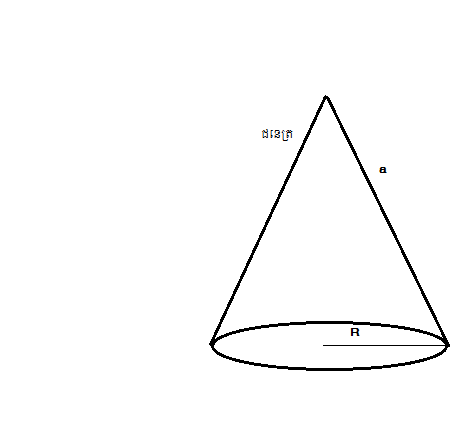 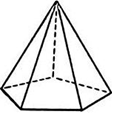 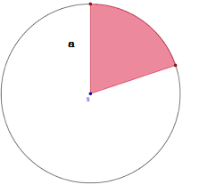 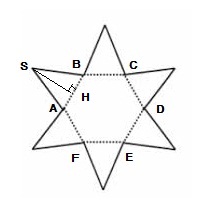 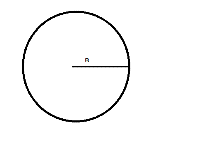 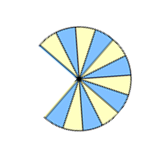 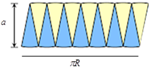 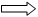 ណែនាំសិស្សឱ្យទាញរូបមន្តផ្ទៃក្រឡាខាង និងផ្ទៃក្រឡាសរុប។ឱ្យសិស្សអនុវត្តន៍លំហាត់គំរូ និងលំហាត់ប្រតិបត្តិ។ការប្រើប្រាស់ក្តារឆ្នួន ដើម្បីបង្ហាញលទ្ធផល។២. មាឌ+ មាឌពីរ៉ាមីតរំឮករូបមន្តមាឌប្រលេពីប៉ែតកែង និងគូបគ្រូបង្ហាញពីរ៉ាមីត និងប្រលេពីប៉ែតកែង ដែលមានបាតជាការេប៉ុនគ្នា និងកម្ពស់ស្មើគ្នា។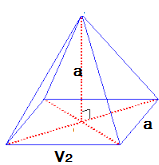 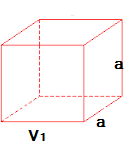 ណែនាំសិស្សឱ្យវាល់គ្រាប់អង្ករ ឬគ្រាប់សណ្តែក ដោយប្រើប្រាស់ពីរ៉ាមីតចាក់ចូលក្នុង ប្រលេពីប៉ែតកែង រួចឱ្យសិស្សសង្កេតមើលលទ្ធផល។ណែនាំសិស្សឱ្យទាញរូបមន្តមាឌពីរ៉ាមីត ដោយប្រើប្រាស់រូបមន្តមាឌប្រលេពីប៉ែតកែង។ឱ្យសិស្សរកមាឌ នៃពីរ៉ាមីត (លំហាត់គំរូ និងប្រតិបត្តិនៅក្នុងសៀវភៅសិក្សាគោល)។	+ មាឌកោណរំឮកអំពីមាឌពីរ៉ាមីត និងពហុកោណនិយ័តចារឹកក្នុងរង្វង់។គ្រូណែនាំសិស្សពីពីរ៉ាមីតនិយ័ត ដែលពហុកោណបាតមានចំនួនជ្រុងច្រើនក្លាយទៅជា រង្វង់ដែលធ្វើឱ្យពីរ៉ាមីតក្លាយទៅជាកោណ រួចណែនាំសិស្សឱ្យទាញរូបមន្តមាឌ កោណ។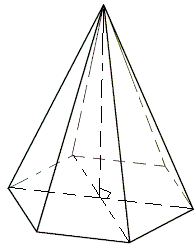 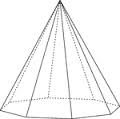 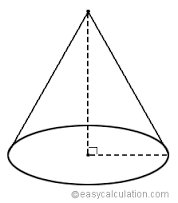 ឱ្យសិស្សធ្វើការគណនាមាឌកោណ តាមលំហាត់នៅក្នុងសៀវភៅសិក្សាគោល។+ មាឌស្វ៊ែគ្រូធ្វើការណែនាំអំពីស្វ៊ែ ធាតុនៃស្វ៊ែ និងរូបមន្តមាឌស្វ៊ែ។ឱ្យសិស្សធ្វើលំហាត់ គណនាមាឌស្វ៊ែតាមលំហាត់គំរូ លំហាត់ប្រតិបត្តិនៅក្នុងសៀវភៅ សិក្សាគោល និងលំហាត់បន្ថែមនៅក្នុងសៀវភៅឯកសា STEPSAM 3 ។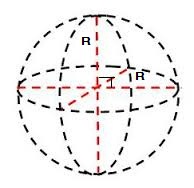 ៣. ផលធៀបផ្ទៃក្រឡា និងមាឌសូលីត	+ ផលធៀបផ្ទៃក្រឡារំឮកពីរូបមន្តផ្ទៃក្រឡា និងផលធៀបមាត្រដ្ឋាន។ណែនាំសិស្សឱ្យសង្កេតរូបដូចគ្នា (ការេ ចតុកោណកែង) រួចឱ្យគណនាផលធៀបផ្ទៃ និងផលធៀបជ្រុងត្រូវគ្នា (ផលធៀបដំណូច) រួចធ្វើការទាញរកទំនាក់ទំនង ។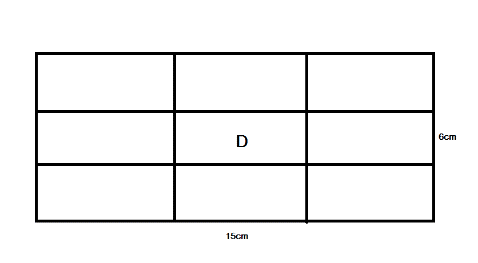 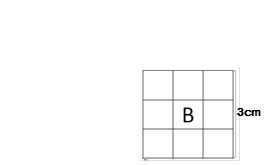 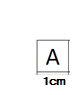 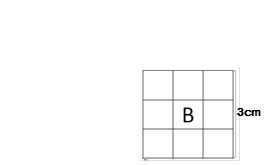 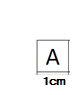 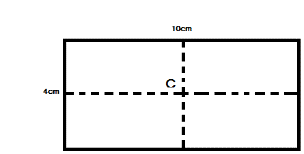 បែងចែកសិស្សជាក្រុម រួចណែនាំសិស្សឱ្យសង់ត្រីកោណពីរដូចគ្នា។ឱ្យសិស្សវាស់ជ្រុង កម្ពស់ រួចគណនាផ្ទៃក្រឡា ផលធៀបផ្ទៃក្រឡា និងផលធៀបធាតុ ត្រូវគ្នា។ទាញរកទំនាក់ទំនងរវាងផលធៀបផ្ទៃក្រឡា និងការេនៃផលធៀបធាតុត្រូវគ្នា។ពន្យល់បន្ថែមពីការបកស្រាយផលធៀបផ្ទៃក្រឡា​​​     ឱ្យសិស្សធ្វើការទាញរករូបមន្តទូទៅ។ឱ្យសិស្សអនុវត្តន៍ឧទាហរណ៍គំរូ និងប្រតិបត្តិនៅក្នុងសៀវភៅសិក្សា ព្រមទាំងលំហាត់ បន្ថែមនៅក្នុងសៀវភៅឯកសា STEPSAM 3​ ។+ ផលធៀបមាឌរំឮករូបមន្តមាឌប្រលេពីប៉ែតកែង ពីរ៉ាមីត គូប កោណ។ណែនាំសិស្សឱ្យស្គាល់ពីប្រលេពីប៉ែតកែងដូចគ្នា គូបដូចគ្នា ដោយប្រើប្រាស់រូបនៅ លើក្តាខៀន។ណែនាំសិស្សឱ្យគណនាមាឌ ផលធៀបមាឌ និងផលធៀបជ្រុងត្រូវគ្នា រួចទាញរក ទំនាក់ទំនង។ណែនាំសិស្សឱ្យទាញរករូបមន្តទូទៅ នៃផលធៀបមាឌ។ឱ្យសិស្សគណនាលំហាត់គំរូ និងលំហាត់ប្រតិបត្តិក្នុងសៀវភៅសិក្សាគោល។សកម្មភាព BETT:5.3.ខ	ប្រើលក្ខណៈមុំរាប និងកែងដើម្បីដោះស្រាយចំណោទ5.8.ក	ធ្វើចំណែកថ្នាក់ ដាក់ឈ្មោះ និងគូររូបធរណីមាត្រដែលមានវិមាត្របី5.8.ខ	កំណត់រករូបពន្ថាត5.8.គ	ធ្វើរូបារម្មណ៍រូបធរណីមាត្រដែលមានវិមាត្របីកិច្ចតែងការបង្រៀនមុខវិជា្ជ	៖ គណិតវិទ្យាថ្នាក់ទី	៖ ៩មេរៀនទី១៨	៖​​ សូលីតម៉ោងទី01(សរុប​៨ម៉ោង)រយៈពេល	៖ ១ ម៉ោង (៥០នាទី)I. វត្ថុបំណងចំណេះដឹង	៖ សិស្សកំណត់បានពីធាតុទាំងអស់ ផ្ទៃក្រឡាខាង និងផ្ទៃក្រឡា ទាំងអស់ នៃរូប				ធរណីមាត្រដែលមានវិមាត្របីបានយ៉ាងច្បាស់ លាស់ តាមតយៈការកាត់ពន្លា 				និងផ្គុំរូបឡើងវិញ ។បំណិន			៖ សិស្សសង់រូបរូបពីរ៉ាមីតនិយ័តបានយ៉ាងរហ័ស និងមានភាព ជឿជាក់តាមរយៈ				ការពន្យល់បង្ហាញពីគ្រូនិងឧទាហរណ៍។ឥរិយាបថ		៖ សិស្សមានបម្រុងប្រយ័ត្នក្នុងការសង់ពីរ៉ាមីតនិងប្រើប្រាស់ពីរ៉ាមីត ក្នុងជីវភាពរស់				នៅបានត្រឹមត្រូវ។II. សម្ភារឧបទេសកន្រ្តៃ ក្រដាសកាតុង កាវ បន្ទាត់III. ដំណឹកនាំមេរៀនសម្គាល់៖-ឯកសារយោងៈ ស.ស របស់ក្រសួងអប់រំ  ឯកសាររបស់BETT និង STEPSAM3។-វិធីសាស្រ្តបង្រៀនៈ លើកម្រាមដៃ។រូបភាពសម្រាប់បង្រៀនខាងក្រោម៖សន្លឹកកិច្ចការ​៖នេតទី១៖ ពីរ៉ាមីតត្រីមុខនិយ័ត (ចតុមុខ)						នេតទី២៖  និងពីរ៉ាមីតឆកោណនិយ័ត(សិស្សអាចសង់ដោយខ្លួនឯង ។ មុំទាំងអស់ស្មើនឹង 60⁰)				(សិស្សអាចសង់តាមរយៈនេតខាងក្រោម)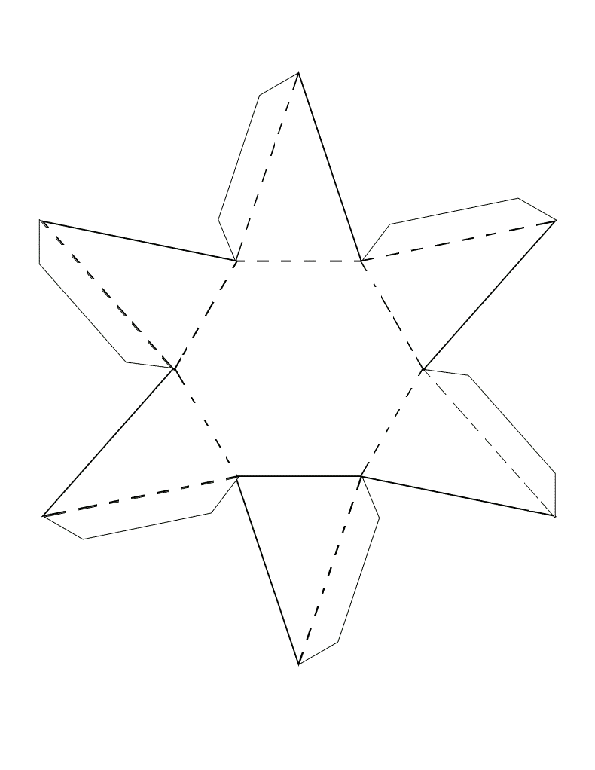 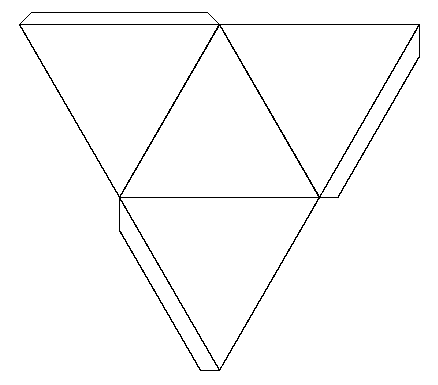 សកម្មភាពគ្រូខ្លឹមសារមេរៀនសកម្មភាពសិស្សពិនិត្យ អវត្តមាន វិន័យ អនាម័យ និងសណ្តាប់ធ្នាប់ជំហានទី១ (លំនឹងថ្នាក់)(2mn)ប្រធានថ្នាក់រាយការណ៍ចូរពន្យល់អំពីត្រីកោណគ្រប់ប្រភេទ។ចូរពន្យល់អំពីត្រីកោណគ្រប់ប្រភេទ។ជំហានទី២ (រំលឹកមេរៀនចាស់)(5mn)ត្រីកោណ ជាពហុកោណដែលមាន ជ្រុងបី។ត្រីកោណសមបាត ជាត្រីកោណ ដែលមានជ្រុងពីរស្មើគ្នា។ត្រីកោណសម័ង្ស ជាត្រីកោណ ដែលមានជ្រុងទាំងបីស្មើគ្នា។ត្រីកោណកែងមានមុំកែងមួយចតុកោណ ជាពហុកោណដែល មានជ្រុងបួន។ការេ ជាចតុកោណកែងដែលមាន ជ្រុងជាប់ប៉ុនគ្នា ឬជាចតុកោណ ស្មើដែលមានមុំកែងមួយ។ការេ ជាប្រភេទពហុកោណប៉ោង និយ័ត។....។ល។សិស្សឆ្លើយតាមខ្លឹមសារ ឬគូររូបភាពសិស្សឆ្លើយតាមខ្លឹមសារ ឬគូររូបភាពបង្ហាញរូបការេ និងត្រីកោណ៤ ប៉ុនៗគ្នា ដែលមានបាតស្មើនឹង រង្វាស់ជ្រុងការេឱ្យសិស្សយកត្រីកោណសមបាត ទាំង៤ មកផ្គុំដោយឱ្យបាតត្រួត ស៊ីគ្នានឹងជ្រុងការេទាំង៤ ដោយ ឱ្យកំពូលត្រីកោណទាំង៤ ស្ថិត នៅលើចំណុចតែមួយ។ តើគេ បានជារូបអ្វី?តើជាពីរ៉ាមីតអ្វី?គ្រូបញ្ជាក់ថា​ រូបនេះជាប្រភេទ សូលីតដូចម្តេច ដែលហៅថាពីរ៉ាមីត?ដូចម្តេច ដែលហៅថាពីរ៉ាមីត និយ័ត?យកពីរ៉ាមីតត្រីមុខ និងចតុមុខ និយ័ត ឱ្យសិស្សកាត់តាមទ្រនុង ពីកំពូលមកបាតគ្រប់ទ្រនុងទាំង អស់ តើគេបានអ្វី?គូរូបពីរ៉ាមីតនិយ័តលើក្តារខៀន តើមានមុខខាងប៉ុន្មាន? អ្វីខ្លះ?បញ្ជាក់ប្រាប់សិស្សឱ្យសិស្សប្រាប់ទ្រនុងទាំងអស់គូសអង្កត់ចេញពីកំពូលនៃពីរ៉ា មីតមកកែងនឹងជ្រុងបាត រួចប្រា ប់សិស្សថា នេះជាអាប៉ូតែម។ដូចម្តេចដែលហៅថា អាប៉ូតែម?យកការេមួយ និងត្រីកោណសម បាតពីរប៉ុនគ្នា ដែលមានបាត ជាអង្កត់ទ្រូងនៃការេឱ្យសិស្សសង្កេតរូប រួចសួរឱ្យសិស្សយកកែងមកវាស់មុំត្រង់ ផ្ចិតO។ តើមុំនោះមានរង្វាស់ ប៉ុន្មាន?ឱ្យសិស្សសន្និដ្ឋានពីកម្ពស់ពីរ៉ាមីត និយ័តប្រាប់សិស្សពីពីរ៉ាមីតផ្សេងៗទៀតជំហានទី៣ (មេរៀនប្រចាំថ្ងៃ)(30mn) ផ្ទៃក្រឡា និងមាឌនៃសូលីត1.1 ផ្ទៃក្រឡាខាងនៃសូលីត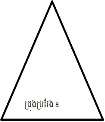 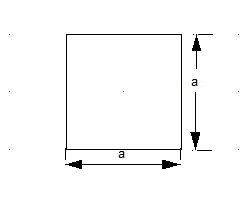 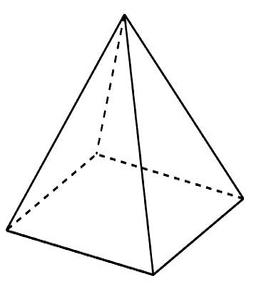 ពីរ៉ាមីតពីរ៉ាមីតចតុមុខនិយ័តពីរ៉ាមីត គឺជាសូលីត ដែលមាន បាតជាពហុកោណ និងមុខខាង ជាត្រីកោណ។ពីរ៉ាមីតនិយ័ត គឺជាពីរ៉ាមីត ដែល មាន បាតជាពហុកោណនិយ័ត និងមុខខាងជាត្រីកោណសម បាតប៉ុនៗគ្នា។គេបានត្រីកោណ៤ ដែលត្រីកោ ណ៣ជាមុខខាង និងត្រីកោណ ជាបាត។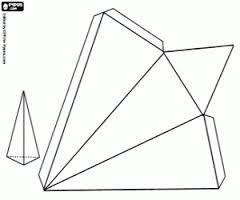 គេបានត្រីកោណ៤ ជាមុខខាង និងការេមួយជាបាត។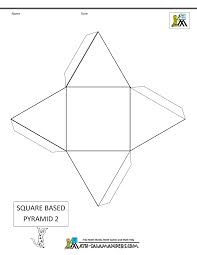 ពីរ៉ាមីត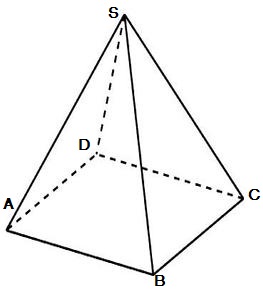 មាន៤គឺៈ SAB SBC SCD SADអង្កត់ដែលភ្ជាប់ពីកំពូលនៃពីរ៉ា មីតមកកំពូលនៃ ពហុកោណ បាតហៅថា ទ្រនុង។ទ្រនុងមានៈ SA SB SC SD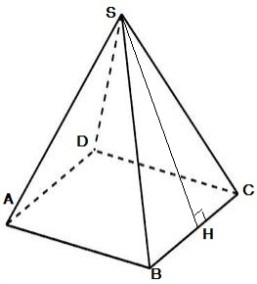 គេបាន SH ជាអាប៉តែម។អាប៉ូតែម ជាអង្កត់ដែលគូសចេញ ពីកំពូលនៃពីរ៉ាមីតមកកែងនឹង ជ្រុងបាត។គេសង្កេតឃើញថា អង្កត់គូស ចេញពីកំពូលS មកផ្ចិតបាតនៃពី រ៉ាមីតត្រង់Oកែងនឹងបាតនៃពីរ៉ាមីតឬទេ?មានរង្វាស់ 90⁰កម្ពស់ពីរ៉ាមីតនិយ័ត គឺជាអង្កត់ ដែលគូសចេញពីកំពូលមកកែង នឹងបាតត្រង់ផ្ចិត។ចំណាំ មានពីរ៉ាមីតផ្សេងៗទៀត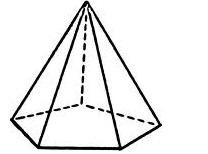 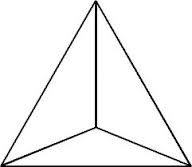  ពីរ៉ាមីតទាំងនេះ មានបាតមិនមែន ជាពហុកោណនិយ័ត និងមុខខាង ទាំងអស់ជាត្រីកោណមិនប៉ុនគ្នា។សិស្សសង្កេតផ្គុំរូបពីរ៉ាមីតពីរ៉ាមីតចតុមុខនិយ័តសិស្សស្តាប់ពីរ៉ាមីត គឺជាសូលីត ដែលមាន បាតជាពហុកោណ និងមុខខាង ជាត្រីកោណ។ពីរ៉ាមីតនិយ័ត គឺជាពីរ៉ាមីត ដែល មាន បាតជាពហុកោណនិយ័ត និងមុខខាងជាត្រីកោណសម បាតប៉ុនៗគ្នា។គេបានត្រីកោណ៤ ដែលត្រីកោ ណ៣ជាមុខខាង និងត្រីកោណ ជាបាត។គេបានត្រីកោណ៤ ជាមុខខាង និងការេមួយជាបាត។ពីរ៉ាមីត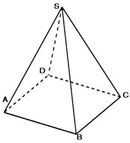 មាន៤គឺៈ SAB SBC SCD SADសិស្សស្តាប់ និងកត់ត្រាទ្រនុងមានៈ SA SB SC SDសិស្សស្តាប់​និងកត់ត្រាអាប៉ូតែម ជាអង្កត់ដែលគូសចេញ ពីកំពូលនៃពីរ៉ាមីតមកកែងនឹង ជ្រុងបាត។សិស្សសង្កេតកែងសិស្សឡើងវាស់មានរង្វាស់កម្ពស់ពីរ៉ាមីតនិយ័ត គឺជាអង្កត់ ដែលគូសចេញពីកំពូលមកកែង នឹងបាតត្រង់ផ្ចិត។សិស្សស្តាប់ និងកត់ត្រាឱ្យសិស្សសង់ពីរ៉ាមីតត្រីមុខនិយ័ត (ចតុមុខ English: tetrahedron) និងពីរ៉ាមីតឆកោណនិយ័តជំហានទី៤​ (10mn)ពង្រឹងពុទ្ធិសិស្សសង់សិស្សប្រើប្រាស់សន្លឹកកិច្ចការពីខាងក្រោមឱ្យសិស្សផលិតពីរ៉ាមីតឆមុខ និយ័តពីក្រដាសកាតុង ឬ ឡាំងជំហានទី៥​ (បណ្តាំផ្ញើ)(3mn)សិស្សស្តាប់ និងកត់ត្រា